МБОУ Чурапчинская средняя общеобразовательная школа им.С.А.Новгородова Определение биологического возраста людей зрелого возрастаи выявление фактического состояния их организма в зависимости от их деятельности (в сравнении методики Войтенко и специалистов  Университета  Дьюка)Выполнила: Куличкина Ариана, ученица 9 классаРуководитель: Саввина С.А. учитель химииКонсультант: Абрамова В.Р. к.б.н, доцент кафедры естественных дисциплин ФГБО ВО ЧГИФКИСЧурапча 2020Содержание1.Введение2.Основная часть2.1 Понятие биологический возраст и методики его определения 2.2 Определение биологического возраста респондентов 2.3 Статистическая обработка полученных данных 2.4 Рекомендации по коррекции биологического возраста 3. Заключение 4. Список литературы 5 Приложения Приложение 1 Методика определения клинико-физиологических показателей Приложение 2 Методика определения субъективной оценки здоровья Приложение 3 Статистическая обработка данныхПриложение 4 Методика определения степени постарения 3Введение Актуальность темыВозраст - это понятие, волнующее любого человека. В 25 лет кажется, что вся жизнь впереди. А 70 лет для любого человека означает, что жизнь близится к печальному концу. Когда мы слышим, что такому-то человеку 70 лет, то мысленно представляем себе образ пожилого человека, характерный для большинства людей этого возраста: морщинистое лицо, седые, редкие волосы, дряблая кожа лица и шеи, букет болезней людей пожилого возрасВозраст человека можно определить по паспорту, а также по внешнему виду. И в большинстве случаев внешний вид человека соответствует прожитым годам. Но иногда встречается несоответствие внешнего вида человека и его возраста. Люди могут выглядеть как старше, так и моложе своего возраста. Человек может быть полон сил и здоровья в 70 лет, а может и в 18-20 быть вялым и безынициативным. Это зависит от его самочувствия, физического развития, а также от внутреннего представления о своем возрасте.Значит, определение возраста по количеству прожитых лет и по внешним признакам не дают ответ о фактическом возрасте человека. Сами люди заинтересованы в том, чтобы знать свой истинный возраст. Для этого необходимо определить биологический возраст человека, т. е. фактический потенциал его организма в данный момент. Это даст возможность не только получить объективную оценку состояния здоровья, но и обнаружить как можно раньше начало функциональных ухудшений и принять меры до появления первых признаков нездоровья.Цель: определение биологического возраста людей зрелого возрастаи выявление фактического состояния их организма в зависимости от их деятельности.Задачи:1. Изучить научную литературу по выбранной проблеме.2. Выявить и сравнить биологический  и паспортный возраст респондентов с использованием различных методик.3. Разработать практические рекомендации.Гипотеза: определив биологический возраст респондентов, мы получим характеристику фактического состояния и потенциала их организма в данный момент жизни.Предмет исследования: определение биологического возраста респондентов. Объект моего исследования: респонденты (средняя группа 20-25 лет и возрастная группа 30-50 лет).Методы исследования: 1. Анализ научно-методической литературы2. Тестирование3. Наблюдение4. Метод математической статистики5. АнкетированиеПрактическая значимость экспериментального исследования: Исследовательская работа имеет практическую направленность: она поможет респондентам определить свои биологические возможности для определения своего здоровья, степени надёжности своего организма, своего возрастного потенциала с целью управления своим условным возрастом, осуществить коррекцию своего возрастах.Основная частьПонятие биологический возраст и методики его определения.Биологический возраст, или Возраст развития — понятие, отражающее степень морфологического и физиологического развития организма. Введение понятия «биологический возраст» объясняется тем, что календарный (паспортный, хронологический) возраст не является достаточным критерием состояния здоровья и трудоспособности стареющего человека. Понятие «биологический возраст» в идее достижения долголетия играет важную, мобилизующую роль. Он может иметь три состояния:1. Соответствие статистическому возрасту (сколько лет по паспорту, такой же и биологический возраст). Это неплохой вариант, но и не хороший.2. Биологический возраст больше статистического (человеку фактически по состоянию его организма лет больше, чем по паспорту). Плохой вариант.3. Биологический возраст меньше статистического, (человеку фактически, по состоянию его жизненного потенциала, меньше лет, чем по паспорту). Чем биологический возраст меньше статистического, тем лучше. Принцип - биологический возраст меньше статистического в повседневной жизни должен стать тактической целью каждого, кто стремится к долголетию. Более того, если этот принцип не будет соблюдаться, значит, долголетие не состоится. Процесс достижения долголетия длительный, и его нельзя пускать на самотек. Нужно постоянно держать на контроле свое здоровье, поддерживать свой биологический возраст в рамках молодого организма. Следует учитывать, что биологический возраст человека зависит от состояния организма в конкретный момент времени: в конце тяжелой рабочей недели он один, после отпуска - совершенно другой, поэтому он дает характеристику на данный момент жизни. Необходимо наблюдать, выявлять тенденции, анализировать. К настоящему времени существует уже большое количество предложенных разными исследователями тестов разного объема. В качестве критериев биологического возраста могут быть использованы и различные морфологические, в меньшей степени психологические показатели, отражающие общую и профессиональную работоспособность, здоровье и возможности адаптации. Широкое распространение среди исследователей и практикующих врачей получила методика определения биологического возраста, разработанная еще в советское время учеными Института геронтологии Академии медицинских наук. В форму теста эту методику адаптировал известный врач антивозрастной медицины Владимир Гусев.  А также один из новых современных простых методов диагностики предложенных специалистами университета Дьюкона.Определение биологического возраста респондентов методом Войтенко.В экспериментальных исследованиях по определению биологического возраста приняли участие  мы выбрали студентов ЧГИФКиС и Чурапчинский колледж в количестве 20 человек ( 10 девушек и 10 юношей в возрасте от 20 до 25 лет) и взрослых различных сфер жизнедеятельности, тоже 20 человек ( 10 женщин и 10 мужчин в возрасте от 30 до 50 лет). Всего участвовало 40 испытуемых.   Для определения биологического возраста в нашей исследовательской работе были использованы тесты на определение клинико-физиологических показателей (на подвижность, на балансирование). У каждого из обследуемых были определены антропометрические данные (вес), уровень артериального давления (в мм рт. ст.) и частота сердечных сокращений за 1 минуту (приложение 1). Методом анкетирования респондентов была определена СОЗ (субъективная оценка здоровья) (приложение 2). Для определения биологического возраста респондентов были использованы расчётные формулы, предложенные Институтом геронтологии АМН. БВ (биологический возраст) мужчин27 + 0,22АДС - 0,15ЗДВ - 0,15СБ + 0,72СОЗБВ (биологический возраст) женщин1,46 + 0,42АДП - 0,14СБ + 0,25МТ + 0,69CОЗ, где АДС (артериальное давление систолическое), АДП (артериальное давление пульсовое), ЗДВ (продолжительность задержки дыхания после глубокого вдоха), СБ (статическая балансировка), СОЗ (субъективная оценка здоровья) (приложение 2) МТ (масса тела в кг) ( приложение 1)Мы в это случае использовали электронное приложение: (http://здоровье.com.ua/sam-sebe-sanolog/biologicheskij-vozrast) 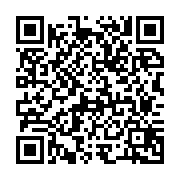 1 группа ( девушки студенты от 20 до 25 лет)Диагностика по определению биологического возраста:Из диаграммы видно, что биологический возраст соответствует календарному у 2 девушек (20%), младше своего календарного возраста 1 (10%) девушка, остальные 7  (70%) старше своего календарного возраста. 2 группа ( юноши студенты от 20 до 25 лет)Диагностика по определению биологического возраста:Из диаграммы видно, что биологический возраст соответствует календарному у 2 юношей (20%), младше своего календарного возраста 1 (10%) юноша, остальные 7(70%) старше своего календарного возраста. 3 группа ( женщины от 30 до 50 лет)Диагностика по определению биологического возраста:Из диаграммы видно, что биологический возраст соответствует календарному у 1 женщины (10%), младше своего календарного возраста 4 (40%) женщины, остальные 5  (50%) старше своего календарного возраста. 4 группа ( мужчины от 30 до 50 лет)Диагностика по определению биологического возраста:Из диаграммы видно, что биологический возраст соответствует календарному у 1 мужчины (10%), младше своего календарного возраста 3 (30%) мужчины, остальные 6  (60%) старше своего календарного возраста. Определение биологического возраста методом специалистов Дьюка.1. Измерьте свой пульс, зафиксируйте полученный результат, после чего сделайте 30 приседаний в быстром темпе. Снова измерьте пульс, запишите разницу. Если пульс повысился на: 0-10 единиц – вам 20 лет;10-20 единиц – 30 лет; 20-30 единиц – 40 лет; 30-40 единиц – 50 лет; более 40 единиц – 60 лет и старше. 2. Ущипните себя большим и указательным пальцем за кожу на тыльной стороне кисти, удерживайте щипок в течении 5 секунд, затем отпустите кожу и зафиксируйте, за сколько секунд ваша кожа из побелевшей (при щипке блокируются кровеносные сосуды под кожей, кровь перестает циркулировать в привычном режиме) в исходное состояние: за 5 секунд – вам около 30 лет; за 8 – около 40 лет; за 10 – около 50 лет; за 15 – около 60 лет. 3. Заведите руки за спину и сцепите их в «замок» на уровне лопаток. Если вы: сделали это с легкостью – вам 20 лет; лишь коснулись пальцами – 30 лет; не смогли коснуться – 40 лет; не смогли завести руки за спину – 60 лет. 4. Проверка скорости реакции: попросите кого-нибудь подержать вертикально 50 сантиметровую школьную линейку, нулем вниз. При этом ваша собственная рука должна быть ниже на 10 см. Ваш помощник неожиданно для вас должен отпустить линейку, а вы – попытаться схватить ее указательным и большим пальцами. Результат измеряется в сантиметрах: если вы задержали линейку на отметке 20 см – 20 лет; 25 см – 30 лет; 35 см – 40 лет; 45 см – 60 лет. 5.  Вестибулярный аппаратС крепко зажмуренными глазами (важно!) встаньте на правую или левую ногу. Другую ногу поднимите примерно на 10 см от пола. Ваш партнер должен засечь время, в течение которого вы сможете устоять:
—30 секунд и более — вам 20;
— 20 секунд — 40;
— 15 секунд — 50;
— менее 10 секунд — 60 и больше.6. Дыхательная системаЗажгите свечу. С какого максимального расстояния вы можете одним выдохом ее задуть?— 1 метр — вашим легким 20 лет;
— 80–90 см — 30 лет;
— 70–80 см — 40 лет;
— 60–70 см — 50 лет;
— 50–60 см — 60 лет;
— Менее 50 см — 70 лет и больше.Результаты исследования1 группа ( девушки студенты от 20 до 25 лет)Диагностика по определению биологического возраста:Из диаграммы видно, что биологический возраст соответствует календарному у 1 девушки1 ( 10%), младше своего календарного возраста 1 (10%) девушка, остальные 8  (80%) старше своего календарного возраста. 2 группа ( юноши студенты от 20 до 25 лет)Диагностика по определению биологического возраста:Из диаграммы видно, что биологический возраст соответствует календарному у 1 юноши (10%), младше своего календарного возраста 1 (10%) юноша, остальные 8  (80%) старше своего календарного возраста. 3 группа ( женщины от 30 до 50 лет)Диагностика по определению биологического возраста:Из диаграммы видно, что биологическому  возрасту соответствует 1 (10%) женщина, младше своего календарного возраста 7 (70%) женщинн, остальные 2  (20%) старше своего календарного возраста. 4 группа ( мужчины от 30 до 50 лет)Диагностика по определению биологического возраста:Из диаграммы видно, что биологический возраст соответствует календарному у 2-х мужчин (20%), младше своего календарного возраста 5 (50%) мужчины, остальные 3  (30%) старше своего календарного возраста. Статистическая обработка полученных данных.
Провели сравнение календарного возраста респондентов и выявленного биологического возраста. На основании полученных данных выявили среди респондентов группы с ускоренным и замедленным старением. Это позволило получить характеристики фактического состояния организма респондентов в данный момент жизни.Сравнение результатов исследования биологического возраста по двум методикам. Выводы: 1. Среди респондентов обеих возрастных групп незначительно , но все же преобладают лица с ускоренным старением  23 человека (58,4%). Этот показатель подтверждается также и соотношением респондентов по степени постарения (у 54,16 % биологический возраст больше, чем средний биологический возраст его сверстников)
2. Субъективно респонденты оценивают своё здоровье как хорошее и удовлетворительное (56%)3. У большинства респондентов - женщин наблюдается замедленное старение, у всех респондентов - мужчин выявлено ускоренное старение. И действительно, как считают геронтологи, женщины стареют медленнее и живут дольше на 6-8 лет.4. Разница между биологическим и календарным возрастом у большинства респондентов (37,5 % ) составила более 10 лет.5. Приблизительно 50% респондентов отмечает ослабление памяти, боли в суставах, в области сердца и поясницы. Итак, определив биологический возраст наших респондентов, мы получили характеристику фактического потенциала их организма в данный момент жизни. Каждый участник может оценить степень надежности своего организма, управлять своим возрастом, контролировать свое здоровье и с помощью рекомендаций осуществить коррекцию своего возраста. Если выяснилось, что биологический возраст больше календарного, это не приговор, а повод задуматься и начать что-то делать для себя.На основании результатов данного исследования и выводов видно, что не календарный возраст, а биологический является определяющим показателем состояния здоровья, жизненной активности и труда, дает характеристику фактического состояния здоровья человека в данный момент жизни.Значит, выдвинутая гипотеза подтверждена. Рекомендации по коррекции биологического возраста. По данным многолетних исследований, наиболее эффективные средства развития функциональных резервов и снижения биологического возраста– это ходьба (хотя бы 2–3 раза в неделю), бег (хотя бы по 20 минут в день или по 40 минут через день), зимой – катание на лыжах и коньках, летом – езда на велосипеде, гребля, работа в огороде, круглый год – гимнастика (если проводить ее с элементарными снарядами, оздоровительный эффект удваивается), спортивные игры, ускоренная ходьба.Существует 8 простых правил, которые помогут научиться управлять биологическим возрастом человека, а, следовательно, его условным возрастом:1. Соблюдать режим дня.2. Спать не менее 7—8 часов.3. Заниматься спортом, быть физически активным.4. Регулярно питаться. Пища должна быть полноценной.5. Отказаться от вредных привычек.6. Научиться следить за своей осанкой.7. Возьмите за правило посещать врачей не реже 1 раза в год в целях профилактики.8. Чтобы стать уверенной зрелой личностью, надо научиться принимать решения, отвечать за свои поступки, слышать и понимать других.Эти простые рекомендации помогут всем оставаться молодыми, как душой, так и телом.Список литературыАнисимова Л.И., Бахрах И.И., Дорохов Р.Н., Карасик В.Е. Исследования и оценка биологического возраста детей и подростков. // Детская спортивная медицина / Под. ред. С.Б. Питвинского, С.В. Хрущева. - М.: Медицина, 1991. - С. 257-259.Белозерова Л.М. Способ определения биологического возраста человека // Патент N 2102924, 12 января 1998. - 12с.Дубина Т.Л., Разумович А.Н. Введение в экспериментальную геронтологию. - Минск: Наука и техника, 1975. - 168с.Сибирский медицинский журнал, 2008, № 1Способ определения биологического возраста человека С.Г. Абрамович, И.М. Михалевич, А.В. Щербакова, Н.А. Холмогоров и дhttp://www.coralinform.ru/vrazdel12/ Самостоятельное определение биологического возраста. — http://www.medline.ru/public/art/tom4/art76.phtmlhttp://www.polezen.ru/health/skol-let.phphttp://60minut.info/pamiat-um-autotreningПриложение 1 Методика определения клинико-физиологических показателейСБ (статическая балансировка) определяется так: встать на левую ногу - без обуви - глаза закрыть, руки опустить вдоль туловища.Этот показатель надо измерять без предварительной тренировки. СБ измеряется трижды с помощью секундомера с интервалом 5 минут. Учитывается наилучший результат. СБ измеряется в секундах.АДС (артериальное давление систолическое) измеряется с помощью аппарата для измерения артериального давления (АД) на правой руке, сидя, с интервалом 5 минут. Учитывается наименьшее давление. АД измеряется в мм рт. ст. (миллиметрах ртутного столба).
МТ (масса тела в кг). Определяется с помощью весов. Взвешиваться в легкой одежде, утром, без обуви.ЗДВ (продолжительность задержки дыхания после глубокого вдоха) измеряется трижды с интервалом 5 минут с помощью секундомера. Учитывается наибольшая величина ЗДВ, измеренная в секундах.АДП (артериальное давление пульсовое). Так называется разница между АДС (артериальным давлением систолическим) и АДД (артериальным давлением диастолическим). АД измеряется в мм рт. ст.Приложение 2 Методика определения субъективной оценки здоровьяСОЗ (субъективная оценка здоровья) производится с помощью анкеты, включающей 29 вопросов. А именно:1. Беспокоят ли вас головные боли?2. Можно ли сказать, что вы легко просыпаетесь от любого шума?3. Беспокоят ли вас боли в области сердца?4. Считаете ли вы, что в последние годы у вас ухудшился слух?5. Считаете ли вы, что в последние годы у вас ухудшилось зрение? 6. Стараетесь ли вы пить только кипячёную воду?7. Уступают ли вам место в общественном транспорте?8. Беспокоят ли вас боли в суставах?9. Влияет ли на ваше самочувствие перемена погоды?10. Бывают ли у вас такие периоды, когда из-за волнений вы теряете сон?11. Беспокоят ли вас запоры?12. беспокоят ли вас боли в области печени?13. Бывают ли у вас головокружения?14. Считаете ли вы, что сосредоточиться сейчас вам стало труднее, чем в прошлые годы?15. Беспокоят ли вас ослабление памяти, забывчивость?16. Ощущаете ли вы в различных частях тела жжение, покалывание, "ползание мурашек"?17. Беспокоят ли вас шум или звон в ушах ?18. Держите ли вы для себя в домашней аптечке одно из следующих лекарств: валидол, нитроглицерин, сердечные капли?19. Бывают ли у вас отёки на ногах?20. Приходится ли вам отказаться от некоторых блюд?21. Бывает ли у вас при быстрой ходьбе одышка?22. Беспокоят ли вас боли в области поясницы?23. Приходится ли вам употреблять в лечебных целях какую - либо минеральную воду?24. Беспокоит ли вас неприятный вкус во рту?25. Можно ли сказать, что вы стали легко плакать?26. Бываете ли вы на пляже?27. Считаете ли вы, что сейчас вы также работоспособны, как прежде?28. Бывают ли у вас такие периоды, когда вы чувствуете себя радостно №ИмяВозрастБВ1Маша 20302Оля20203Алина 22204Катя 21395Оксана 21456Мила 20357Вера 23308Ира 24409Саина 213610Лена 2222№ИмяВозрастБВ1Женя 22252Дима 22223Коля 21304Ариан 23405Степа 21286Вася 20207Петя 22308Дьулус 24279 Айаал 213510Сережа 2120№ИмяВозрастБВ1Надежда30252Оксана36453Мария37304Наталья40405Анна 33356Ирина 45387Ольга 48568Инна 42509Вера 504510Диана 4752№ИмяВозрастБВ1Александр 33402Николай 36483Сергей 30284Василий 32255Дмитрий 38386Роман 45507Михаил 50568Дмитрий Н40459Алексей 494510Андрей 4239№ИмяВозраст№1№2№3№4№5№6БВ1Маша 20304030203030302Оля20203020202020223Алина 22202020202020174Катя 21304040303030335Оксана 21403040403030356Мила 20304030304040357Вера 23203030203030278Ира 24404030403030359Саина 213040403030403510Лена 2220203020202022№ИмяВозраст№1№2№3№4№5№6БВ1Женя 22203030203020252Дима 22202020203020223Коля 21304030403030334Ариан 23404030404040385Степа 21302030303030286Вася 20202030202020227Петя 22303040203030308Дьулус 24203040202030279 Айаал 213040304030303310Сережа 2120303020303027№ИмяВозраст№1№2№3№4№5№6БВ1Надежда30203020203020232Оксана36304040304040373Мария37203030203030274Наталья40203040404040355Анна 33203040303030306Ирина 45404030304030357Ольга 48404040505040438Инна 42405040503040429Вера 504030405050404210Диана 4740503050404042№ИмяВозраст№1№2№3№4№5№6БВ1Александр 33304040404040382Николай 36305040504040353Сергей 30203040203030284Василий 32203020302020235Дмитрий 38304040304030366Роман 45405050405050487Михаил 50405050505050508Дмитрий Н40304050404040429Алексей 493030404040403710Андрей 4230403040304035№ИмяУчебаОтношение к спортуВозрастБВ по методу ВойтенкоБВ по методике ДьюкаСреднее значение1Маша ЧКВолейбол 203030302ОляЧГИФКиСЛегкая атлетика202022213Алина ЧГИФКиСЛегкая атлетика 222017194Катя ЧКНет 213938385Оксана ЧКНет 214535406Мила ЧГИФКиСВолейбол 203535357Вера ЧКфитнес233027298Ира ЧКНет 244035389Саина ЧГИФКиСНет 2136353610Лена ЧГИФКиСВолейбол 22222222№ИмяУчебаОтношение к спортуВозрастБВ по методу ВойтенкоБВ по методике ДьюкаСреднее значение1Женя ЧГИФКиСВольная борьба222525252Дима ЧГИФКиСВольная борьба222222223Коля ЧКНет213033324Ариан ЧКНет234038395Степа ЧКВолейбол212828286Вася ЧГИФКиСЛегкая атлетика202022217Петя ЧКВолейбол 223030308Дьулус ЧГИФКиСВольная борьба242727279 Айаал ЧКБокс 2135333410Сережа ЧГИФКиСВольная борьба21202724№ИмяРабота Отношение к спортуВозрастБВ по методу ВойтенкоБВ по методике ДьюкаСреднее значение1НадеждаВоспитательХодьба 302523242ОксанаБухгалтерНет 364543413МарияВрач Фитнес 373027294НатальяПродавец Нет 404038385Анна Техработник Нет 333533336Ирина Учитель Ходьба 453835377Ольга Экономист Нет 485643508Инна Повар Нет 425048469Вера Пенсионер Ходьба 5045424410Диана Домохозяйка Нет 47524947№ИмяРабота Отношение к спортуВозрастБВ по методу ВойтенкоБВ по методике ДьюкаСреднее значение1Александр Водитель Иногда 334038372Николай Охранник Нет 364835423Сергей Рабочий Волейбол 302828284Василий Учитель Да 322523245Дмитрий Оператор котельной Футбол иногда 383836346Роман Рабочий Нет 455048467Михаил Водитель Нет 505650528Дмитрий НБезработный Нет 404542439Алексей Работник администрацииБег 4945374110Андрей Водитель Волейбол 42393537